Scholarships and Bursaries!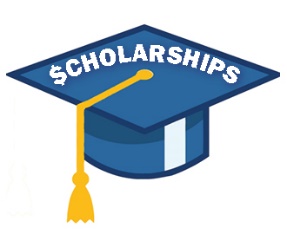 SCHOLARSHIP DATABASE (FEDERAL GOVERNMENT)https://www.canada.ca/en/services/finance/educationfunding/scholarships.htmlBC SCHOLARSHIP SOCIETYhttps://www.ikbbc.ca/BC ASSOCIATION OF ABORIGINAL FRIENDSHIP CENTRES – FIRST CITIZENS FUNDhttps://bcaafc.com/education/first-citizen-funds/RBC FUTURE LAUNCH SCHOLARSHIPShttps://www.rbc.com/dms/enterprise/futurelaunch/indigenous-scholarship.htmlNEW RELATIONSHIP TRUST FOUNDATION BURSARIEShttps://www.nrtf.ca/apply-for-funding/bursaries/NEW RELATIONSHIP TRUST FOUNDATION SCHOLARSHIPShttps://www.nrtf.ca/apply-for-funding/scholarships/INDSPIRE https://indspire.ca/programs/students/bursaries-scholarships/SCHOLARSHIPS CANADA: SCHOLARSHIPS FOR INDIGENOUS STUDENTShttps://www.scholarshipscanada.com/Discover/Article/1/5587/Scholarships-for-Indigenous-StudentsABORIGINAL LEARNING LINKShttp://aboriginallearning.ca/scholarshipsbursaries/GOVERNMENT OF BC SCHOLARSHIPS LINKShttps://alpha.gov.bc.ca/gov/content/education-training/k-12/administration/program-management/indigenous-education/indigenous-scholarshipsABORIGINAL FUTUREShttps://aboriginalfutures.com/scholarships-bursaries/INDIGENOUS BURSERIES SEARCH TOOL (FEDERAL GOVERNMENT)https://www.sac-isc.gc.ca/eng/1351185180120/1351685455328GRANT MEhttps://grantme.ca/8-scholarships-for-indigenous-students-in-canada/CPA LINKShttps://www.cpacanada.ca/en/the-cpa-profession/cpas-and-what-we-do/what-cpas-do/martin-mentorship-program/post-secondary-scholarships-bursariesSTUDENT AWARDShttps://studentawards.com/major-scholarships-canada-university/